Strukturiere die Inhalte sinnvollUnterteile das Thema in Haupt - und Unterpunkte.Ergänze diese durch Details – ausgedrückt in Schlüsselwörtern.Nicht nur Schlüsselwörter, auch Abbildungen können helfen.Arbeite mit verschiedenen Farben, die sinnvoll eingesetzt werden. (z.B. Hauptthema dunkelblau – Unterthema hellblau)Rahme Informationsblöcke ein, um sie klar abzugrenzen.Erstelle sinnvolle Verbindungslinien.Erstelle ein HintergrundbildÜberlege mit welchem Werkzeug du deine MindMap anfertigen möchtestBeispiele: Folie in PPT/Keynote, digitale Zeichnung in einer Notizenapp, Erstellung mit einer Mindmapping App oder analoges Plakat. Bei einer Mindmapping App ist eine online Version für kollaboratives Arbeiten sinnvoll. Eine strukturierte Anordnung der wichtigsten Begriffe (Hauptpunkte und Unterpunkte) ist hier sinnvoll. Wichtig: Die Erklärungen, Definitionen und Beispiele sind hier noch nicht zu sehen.  Das Bild sollte übersichtlich gestaltet werden.Es gibt verschiedene Arten Informationen anschaulich zu gliedern:(Tabelle, Netz mit Verbindungen, Diagramm, Liste, Zyklus, Hierarchie)Hier könnten QR Codes mit Beispielen zum Scannen abgebildet sein.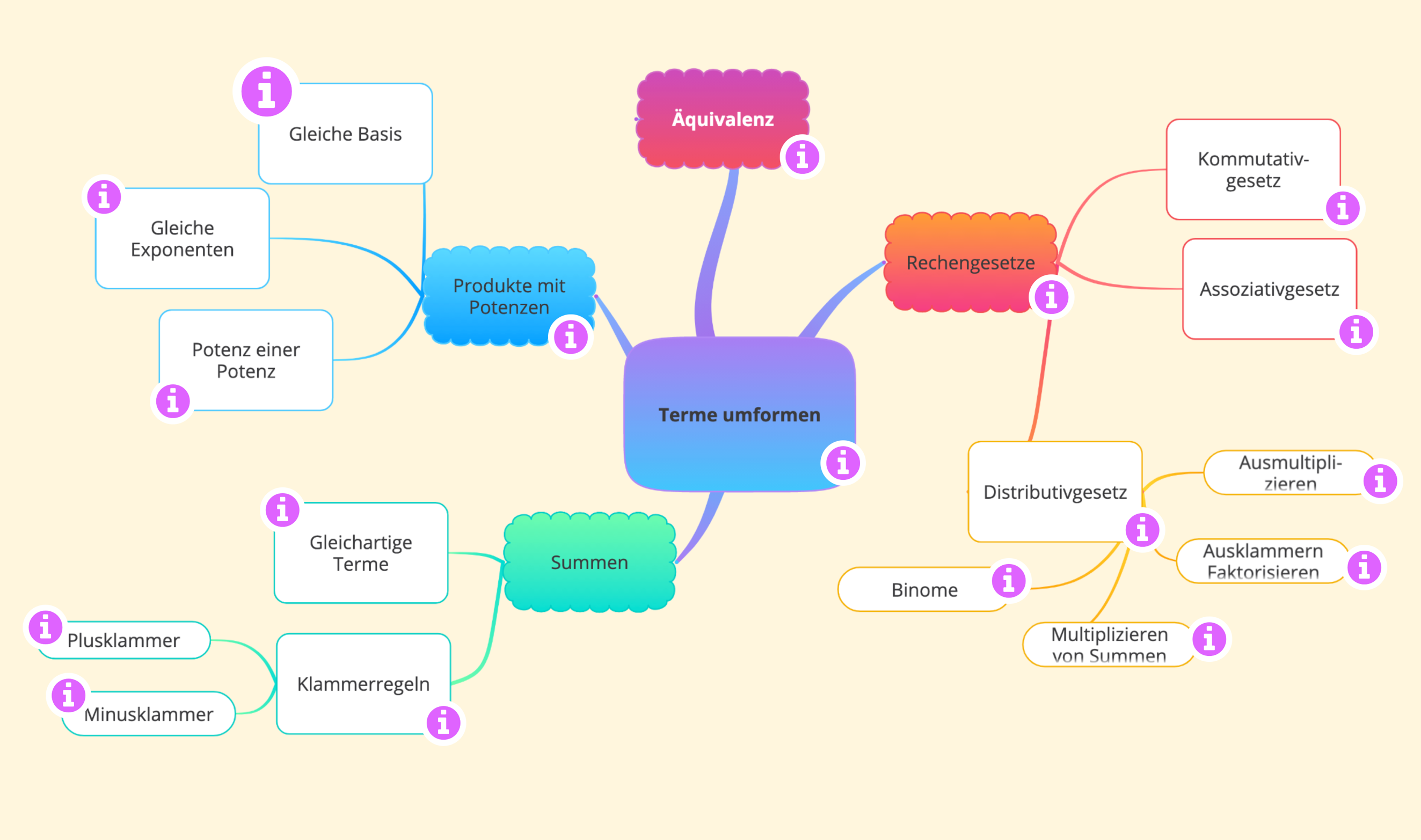 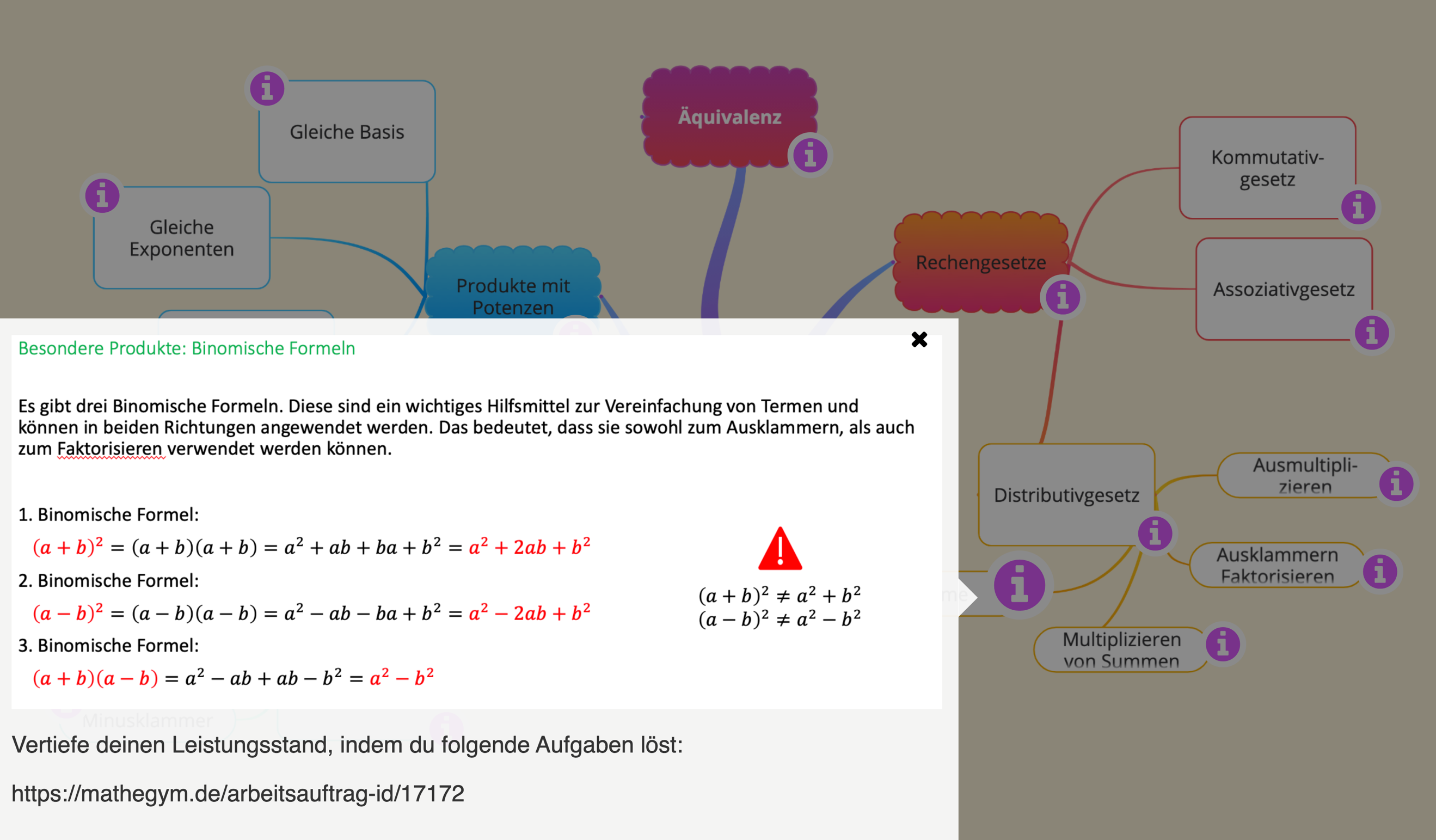 Inhalte und DarstellungsformenÜberlege dir, welche Inhalte du in die Haupt – und Unterpunkte einfügen möchtest. Diese werden nicht direkt auf deinem Bild angezeigt, sondern können durch Anklicken geöffnet werden.Darstellungsformen: Text, Bild, Video, Verlinkung zu anderen Internetseiten mit Videos und Übungen oder Audiodateien.Einarbeitung der Mindmap im mebis-Kurs Folge der Beschreibung, um deine erarbeiteten Inhalte bei mebis einzupflegen. Alternativ kannst du dir das Video mit einer Anleitung ansehen und den Anweisungen folgen.